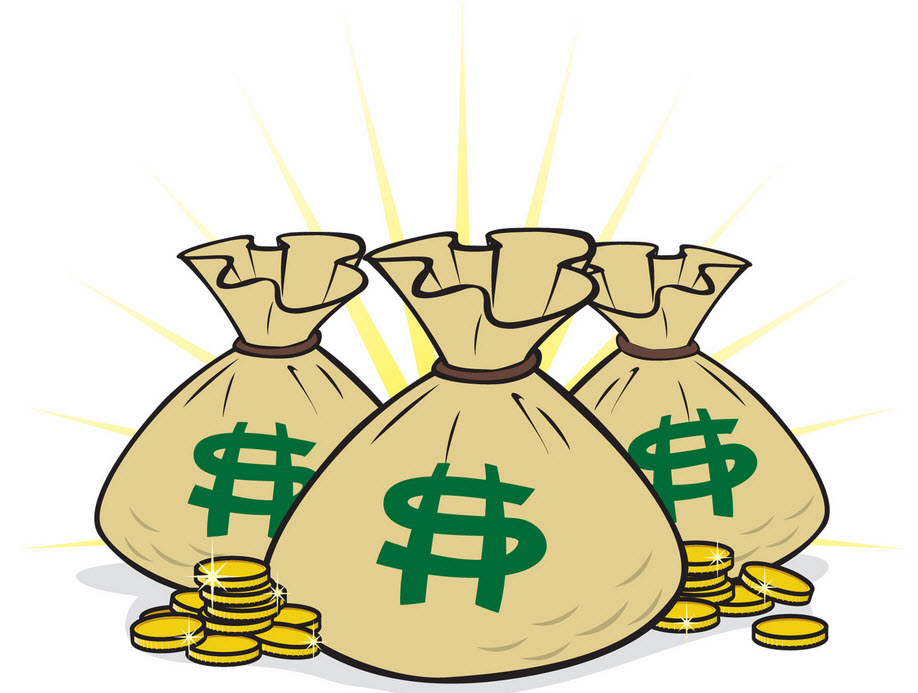 Learn about MiAble Accounts!The Savings Accounts Now Available to People with Disabilities!February 16th 
6:30 pmArc of Livingston 2980 Dorr Rd, Brighton 48116call (800) 292-7851 ext 472